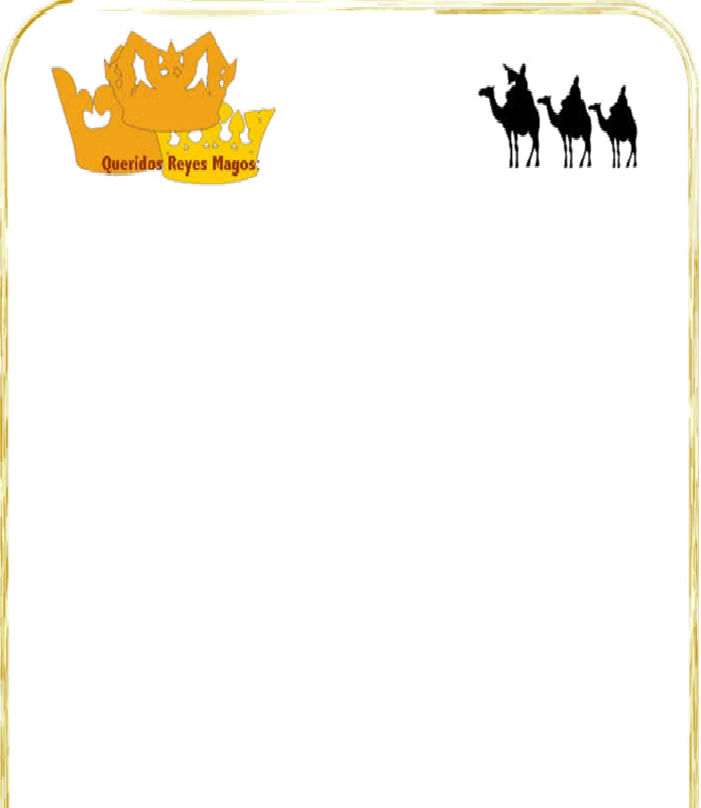 Nos ya nos despedimos del año 2019, fue un año maravilloso. He tenido la buena suerte de conocer a muchas mujeres emocionadas, temerosas y esperanzadas. Y ya algunas que son madres y otras que están por ser.Para este nuevo año ¡no podemos creer que 2020 ya esté aquí! Tengo una gran lista de hermosos deseos:Deseo que todas las mujeres solteras o en pareja que tengan el deseo de ser mamá comiencen a consumar ese sueño en este venidero año.Deseo también que todas ustedes puedan hablar claramente acerca de querer convertirse en mamá en cualquier contexto.Deseo que todos y cada uno de los niños que nacieron a través de procedimientos de fertilidad este nuevo año crezcan muy felices y sanos, como cualquier niño debería ser.Y deseo que en el año 2020 sigamos teniendo conversaciones abiertas, experiencias y compartidas en la comunidad Maternal de cada país o lugar donde se encuentren.Enhorabuena a todos.Bea Marga.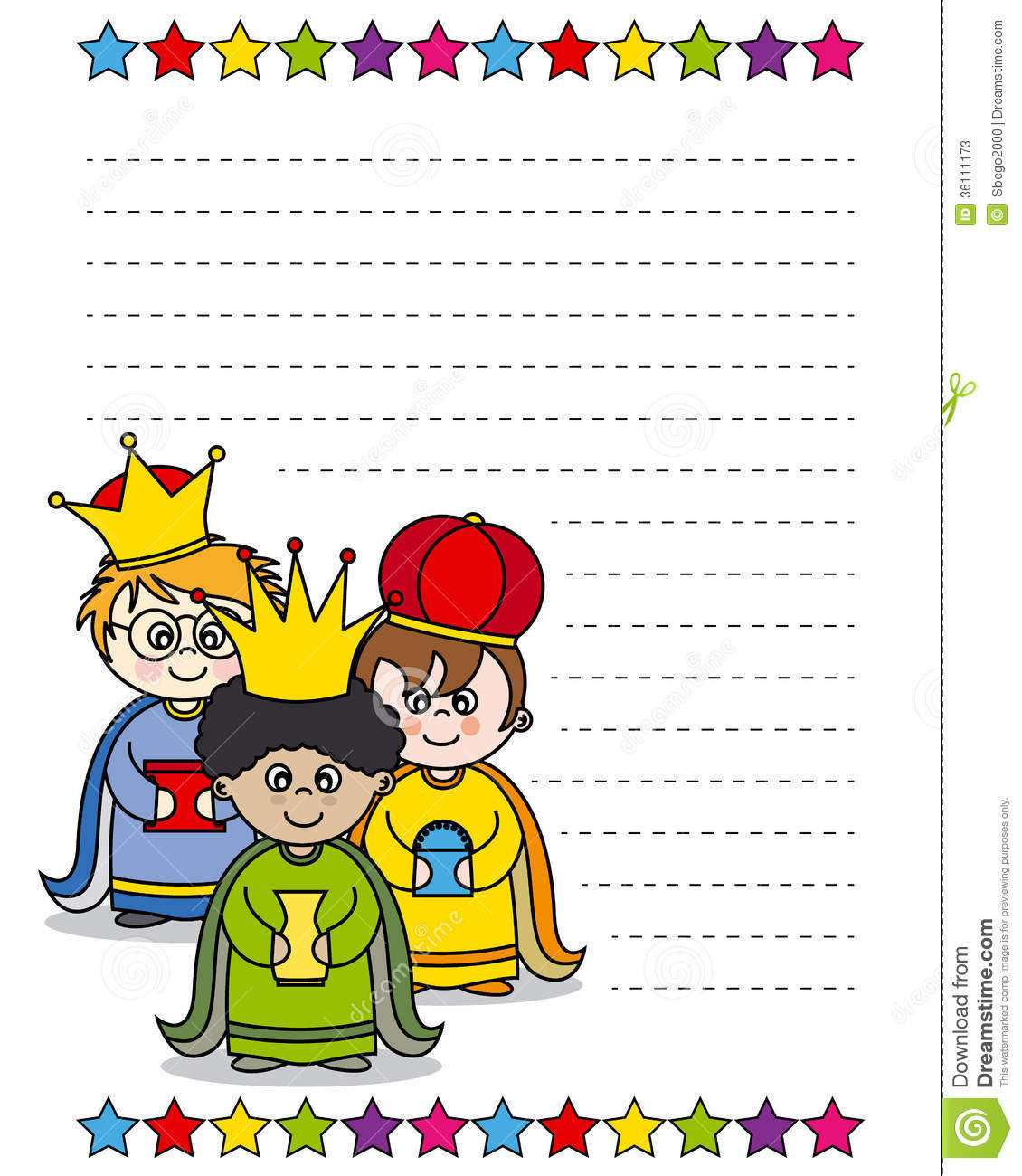 